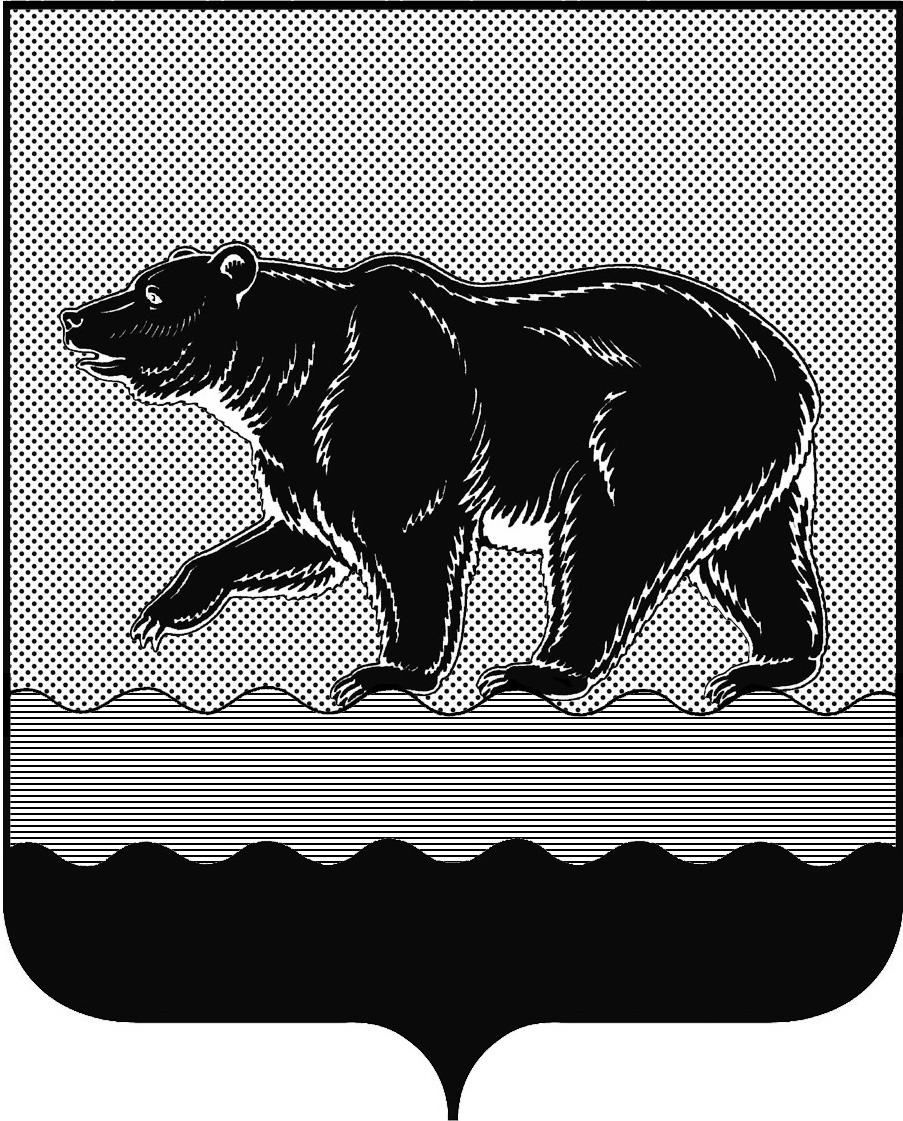 СЧЁТНАЯ ПАЛАТАГОРОДА НЕФТЕЮГАНСКА16 микрорайон, 23 дом, помещение 97, г. Нефтеюганск, 
Ханты-Мансийский автономный округ - Югра (Тюменская область), 628310  тел./факс (3463) 20-30-55, 20-30-63 E-mail: sp-ugansk@mail.ru www.admugansk.ru Заключение на проект изменений в муниципальную программу 
города Нефтеюганска «Защита населения и территории от чрезвычайных ситуаций, обеспечение первичных мер пожарной безопасности в городе Нефтеюганске на 2014-2020 годы».Счётная палата города Нефтеюганска на основании статьи 157 Бюджетного кодекса Российской Федерации, Положения о Счётной палате города Нефтеюганска, рассмотрев проект изменений в муниципальную программу города Нефтеюганска «Защита населения и территории 
от чрезвычайных ситуаций, обеспечение первичных мер пожарной безопасности в городе Нефтеюганске на 2014-2020 годы» (далее по тексту – проект изменений), сообщает следующее.1. При проведении экспертизы учитывалось наличие согласования проекта изменений:1.1. Правовым управлением администрации города Нефтеюганска на предмет правового обоснования мероприятий муниципальной программы в соответствии с компетенцией органов администрации – исполнителей программы;1.2. Отделом экономической политики, инвестиций, проектного управления и административной реформы департамента экономического развития администрации города Нефтеюганска на предмет соответствия требованиям, предъявляемым к содержанию муниципальной программы, соответствия целей и задач, показателей результатов реализации муниципальной программы, основным направлениям социально-экономического развития города Нефтеюганска, отражённым в стратегии социально-экономического развития города и иных документах стратегического характера;	 1.3. Департаментом финансов администрации города Нефтеюганска на предмет соответствия проекта изменений бюджетному законодательству Российской Федерации и возможности финансового обеспечения её реализации из бюджета города.	2. Представленный проект изменений соответствует порядку принятия решений о разработке муниципальных программ города Нефтеюганска, их формирования и реализации, утверждённому постановлением администрации города Нефтеюганска от 22.08.2013 № 80-нп (далее – Порядок от 22.08.2013 № 80-нп).	3. Проектом изменений планируется:	3.1. В паспорте муниципальной программы увеличить общий объём финансирования программы в 2018 году на 201,300 тыс. рублей за счёт средств местного бюджета.	3.2. В приложении 2 муниципальной программы «Перечень программных мероприятий» в подпрограмме 2 «Обеспечение первичных мер пожарной безопасности в городе Нефтеюганске» по мероприятию 2.1. «Мероприятия по повышению уровня пожарной безопасности муниципальных учреждений города» департаменту образования и молодёжной политики города Нефтеюганска увеличить финансирование средств местного бюджета в сумме 201,300 тыс. рублей (средства ООО 
«РН-Юганскнефтегаз» по договору пожертвования денежных средств юридическому лицу-резиденту РФ от 20.06.2017 № 8) в связи с необходимостью выполнения работ по установке противопожарных дверей в муниципальном бюджетном общеобразовательном учреждении «Средняя общеобразовательная школа № 2 имени А. И. Исаевой». В качестве экономического обоснования предоставлена сметная документация на установку противопожарных дверей на сумму 201,300 тыс. рублей. В ходе экспертизы установлено, что в стоимость работ включены расходы, не соответствующие строительным нормам и требованиям, а именно: в сметном расчёте к расценкам ФЕР09-04-013-1, ФЕР09-04-013-2 применены коэффициенты «Коэффициент к затратам труда при использовании норм на капстроительство в сметах на ремонт и реконструкцию» со значением 1,15 и «Коэффициент к норме времени эксплуатации машин и механизмов при использовании норм на капстроительство в сметах на ремонт и реконструкцию» со значением 1,25. В соответствии с пунктом 4.7. Методики определения стоимости строительной продукции на территории Российской Федерации, утверждённой постановлением Госстроя России от 05.03.2004 № 15/1, указанные коэффициенты применяются при нормировании работ, выполняемых в условиях реконструкции, капитального ремонта зданий и сооружений. Следовательно, при текущем ремонте данные коэффициенты применены необоснованно.При проверке предоставленных сметных расчётов установлено наличие работ, относящихся к капитальному ремонту, а именно установка (демонтаж и монтаж) дверей противопожарных.Отметим, что приказом Государственного комитета по архитектуре и градостроительству при ГОССТРОЕ СССР от 23.11.1988 № 312 «Об утверждении ведомственных строительных норм Госкомархитектуры «Положение об организации и проведении реконструкции, ремонта и технического обслуживания жилых зданий, объектов коммунального и социально-культурного назначения» утверждены ВСН 58-88 (р) «Ведомственные строительные нормы. Положение об организации и проведении реконструкции, ремонта и технического обслуживания жилых зданий, объектов коммунального и социально-культурного назначения» (далее по тексту ВСН 58-88 (р)). Приложением № 7 ВСН 58-88 (р) определён перечень основных работ по текущему ремонту зданий и объектов, по которому работы по установке дверей противопожарных относятся не к текущему, а к капитальному ремонту. Учитывая, что проектом решения Думы города «О внесении изменений в решение Думы города Нефтеюганска от 27.12.2017 № 314-VI «О бюджете города Нефтеюганска на 2018 год и плановый период 2019 и 2020 годов» планируется отнесение данных расходов на мероприятие «Мероприятия по пожарной безопасности (текущий ремонт по требованиям госпожнадзора)», необходимо сметную документацию привести в соответствие с планируемыми изменениями. 4. Финансовые показатели, содержащиеся в проекте изменений, соответствуют расчётам, предоставленным на экспертизу.5. Внесение изменений в целевые показатели муниципальной программы не требуется.По результатам экспертизы установлено:1. Планируется осуществить работы по установке дверей противопожарных в муниципальном бюджетном общеобразовательном учреждении «Средняя общеобразовательная школа № 2 имени А. И. Исаевой». При этом состав работ в сметной документации не соответствует направлению расходования бюджетных средств. 2. При формировании сметной документации на установку дверей противопожарных использованы коэффициенты 1,15 и 1,25, которые применяются при определении сметной стоимости капитального ремонта и реконструкции зданий и сооружений. По результатам проведённой экспертизы рекомендуем:1. Учитывать положения действующего законодательства и строительных норм при составлении сметной документации.2. Во избежание необоснованного использования бюджетных средств, пересмотреть работы по ремонту на соответствие планируемым расходам.Просим в срок до 19.02.2018 года уведомить о принятом решении в части исполнения рекомендаций, отражённой в настоящем заключении.Председатель 							                   С.А. ГичкинаИсполнитель:инспектор инспекторского отдела № 1Счётной палаты города НефтеюганскаМиргалеева Юлия НиколаевнаТел. 8 (3463) 203054Исх. от 13.02.2018 № 43